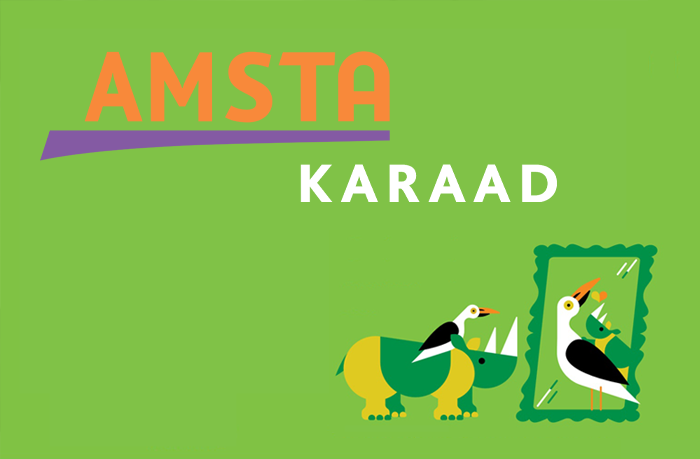 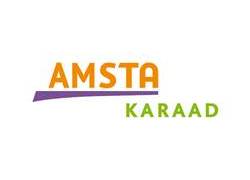 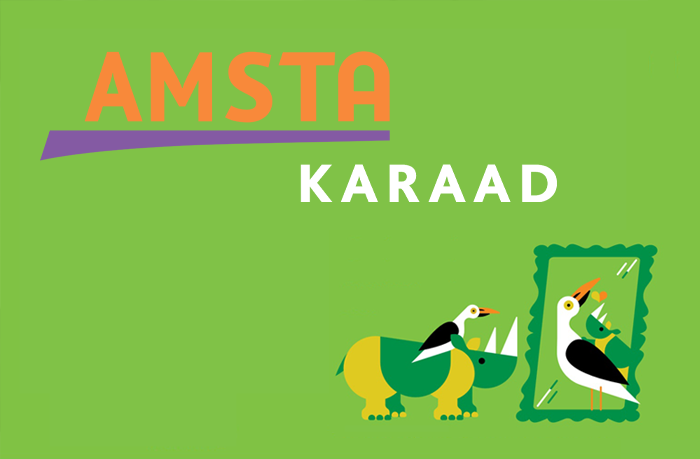 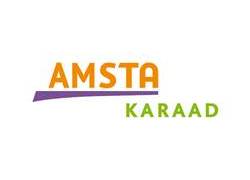 Algemene gegevens van de aanvragerCliëntgegevensContactgegevens 1ste contactpersoonAdministratieve gegevensIndicatie en financiering ZorgvraagOm uw aanvraag goed te kunnen beoordelen willen wij u vragen om de volgende documenten mee te sturen met dit aanmeldformulier.Kopie van uw indicatiebesluitBeeldvormingsdocumenten  denk hierbij aan een ondersteuningsplan of IQ testKopie beschikking juridische statusAkkoordverklaring en ondertekening U kunt zich aanmelden op de volgende manieren: Indien van toepassing ondergetekende, ouder van / wettelijk vertegenwoordigerWanneer er sprake is van ondertekening door een wettelijk vertegenwoordiger moet een bewijs van wettelijke vertegenwoordiging - voorzien van de gegevens van de wettelijk vertegenwoordiger – aanwezig zijn.Naam: Adres, postcode en woonplaats: Telefoonnummer:E-mailadres:Relatie tot ondersteuningsvrager: Zorgvraag voor:         Wonen                  Ambulante ondersteuning        Dagbesteding       Behandeling / DiagnostiekNaam: Roepnaam: Adres, postcode en woonplaats:Telefoonnummer:E-mailadres:Geslacht:  Geboortedatum: Nationaliteit:Burgerservicenummer:Soort legitimatie:Nummer legitimatie:Naam: Adres, postcode en woonplaats:Telefoonnummer:E-mailadres:Relatie tot cliënt:  Naam zorgverzekeraar: Polis / relatienummer: Naam huisarts: Telefoonnummer huisarts: Apotheek naam / nummer:   Juridische status:     Geen          Curatele            Bewind voering       Voogdij    Mentor        Reclassering     RM/ IBS                  Artikel 60Indicatie aanwezig:      Ja                              nee                          in aanvraagZo ja, welke?     WLZ (CIZ)             WMO (gemeente)      Jeugdwet (gemeente) Financieringsvorm:      ZIN                             PGB                        Per e-mail: U kunt de documenten mailen naar:csb@amsta.nl Voor vragen kunt u telefonisch contact opnemen via nummer 020-5890050Per post:U kunt het aanmeldformulier opsturen naar:CSB Amsta KaraadPolderweg 2-41093 KM AmsterdamNaam cliënt: Geboortedatum (dd-mm-jj)BSN nummerAdresPostcode / woonplaatsGeeft hierbij Wel       geen       toestemming aan Amsta om gegevens op te vragen bij derden die passend zijn bij de hulpvraag van de cliënt en deze te bespreken.Geeft hierbijWel       geen       toestemming aan de arts van Amsta om medische gegevens en medisch dossier op te vragen indien wenselijk.Geeft hierbijWel       geen       toestemming aan Amsta om gegevens te delen met andere zorgaanbieders indien nodig.Datum (dd-mm-jj)Handtekening verplicht invullen